 广西中医药大学外国学生入学申请表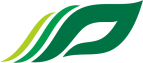 APPLICATION FORM FOR FOREIGN STUDENTSOF GUANGXI UNIVERSITY OF CHINESE MEDICINE                                 Doc. No.      个人基本信息：Personal Data亲属情况及在华事务联系人：Family Members & Contact Person in China受教育情况：Education Background汉语情况：Chinese Proficiency健康状况：Health Status申请人保证/I hereby affirm that:1.上述各项中填写的信息和提供的材料真实无误，通讯地址、联系电话及Email地址准确、有效。因信息错误、不清楚或材料内容虚假造成的不良后果，责任由本人承担。All information and materials given in this form are true and correct. I will take the consequences for providing incorrect or invalid information. I will bear all serious consequences due to incorrect or invalid mailing address, phone number or e-mail address.2.在华期间，遵守中国的法律、法规，尊重中华民族的文化和风俗，不从事任何危害中国社会秩序的、与本人学习身份不相符合的活动。遵守校纪校规，服从学校的教育教学安排。During my study in China, I shall abide by the laws and decrees of the Chinese government, as well as respect the cultures and customs of China. I will not participate in any activities in China which are deemed to be adverse to the social order of China and inappropriate to the capacity as a student. I shall abide by the rules and regulations of the university, and follow the teaching programs arranged by the university.3.本人身体健康符合在华学习标准，如健康状况不能达到在华学习标准，需回国治疗，达到标准后再返校学习；My health status meet with the standard required to study in China, and if not, I shall return to my home country to receive treatment until reaching the standard before geting back to study.4.按规定期限修完学业，按期回国，不无故在华滞留；I shall return to my home country as soon as I complete my scheduled program in China, and will not extend my stay without valid reasons.5.如违反上述保证将接受中国法律、法规或学校校纪、校规的惩处。If I am judged by the Chinese laws, decrees, rules and regulations of Guangxi University of Chinese medicine as having violated any of the above, I will not lodge any appeal against the decisions of the relevant authority.申请人签字/Signature of the applicant:____________________日期/Date:____________(无此签名，申请无效/The application is invalid without the applicant’s signature)注意事项：申请表须用中文或英文印刷体填写，其他文字或缺项填写的申请表无效。每个表格项目均为必填项，如某个项目确实无可填写内容的，可填“无”，不可留空。Important Notes This form is to be completed by the applicant in Chinese or English only. An incomplete application or completed in languages other than Chinese or English is invalid.中国广西南宁市明秀东路179号广西中医药大学Guangxi University of Chinese Medicine, No.179, Mingxiu Dong Road, Nanning, Guangxi, P. R. CHINA, 530001Tel: +86-771-3148091   Fax: +86-771-3135812   E-mail: fiegxtcmu@126.com    website: fie.gxtcmu.edu.cn学生类别Categories of Student 本科生Bachelor Program	  硕士研究生 Master Program	   语言生Chinese Language Program 	 普通进修生 Training Program   交换生Exchange Program 本科生Bachelor Program	  硕士研究生 Master Program	   语言生Chinese Language Program 	 普通进修生 Training Program   交换生Exchange Program 本科生Bachelor Program	  硕士研究生 Master Program	   语言生Chinese Language Program 	 普通进修生 Training Program   交换生Exchange Program申请学习时间Duration of Study     年    月    日 至      年    月    日From (YY/MM/DD)            to  学习专业Major of Study姓氏Family Name名字Given Name名字Given Name名字Given Name照片Photo中文姓名Chinese Name性别	Gender	性别	Gender	出生日期Date of Birth (YY/MM/DD)照片Photo国籍/地区Nationality民族Ethnic Group民族Ethnic Group出生地点Place of Birth照片Photo护照号码Passport No.是否华裔Ethnic Chinese (Yes/No)是否华裔Ethnic Chinese (Yes/No)是否华裔Ethnic Chinese (Yes/No)照片Photo宗教Religion特长、爱好Hobby or Interest特长、爱好Hobby or Interest特长、爱好Hobby or Interest照片Photo婚姻状况Marital Status语言Language语言Language职业	Occupation	照片Photo永久联系电话Permanent Contact Number永久联系电话Permanent Contact Number永久联系电话Permanent Contact Number电子邮件E-mail电子邮件E-mail永久联系地址Permanent Contact Address永久联系地址Permanent Contact Address永久联系地址Permanent Contact Address永久联系地址Permanent Contact Address永久联系地址Permanent Contact Address当前联系电话Present Contact Number当前联系电话Present Contact Number当前联系电邮Present Contact E-mail当前联系电邮Present Contact E-mail当前联系电邮Present Contact E-mail其他联系方式Other Contact Information其他联系方式Other Contact Information其他联系方式Other Contact Information其他联系方式Other Contact Information其他联系方式Other Contact Information配偶姓名Spouse’s Name配偶年龄Spouse’s Age配偶职业Spouse’s Occupation联系电话Contact Number联系地址Contact Address电子邮件E-mail父亲姓名Father’s Name父亲年龄Father’s Age父亲职业Father’s Occupation联系电话Contact Number联系地址Contact Address电子邮件E-mail母亲姓名Mother’s Name母亲年龄Mother’s Age母亲职业Mother’s Occupation联系电话Contact Number联系地址Contact Address电子邮件E-mail在华紧急情况联系人Emergency Contact in China在华紧急情况联系人Emergency Contact in China关系Relation-ship联系电话Contact Number电邮E-mail其他联系方式Other Contact Information其他联系方式Other Contact Information推荐人或机构信息Referred by 推荐人或机构信息Referred by 推荐人或机构信息Referred by 推荐人或机构信息Referred by 推荐人或机构信息Referred by 推荐人或机构信息Referred by 推荐人或机构信息Referred by 推荐人或机构信息Referred by 推荐人/机构Person/Institution电邮E-mail电邮E-mail电话Telephone传真Fax传真Fax地址Address学校School Name在校时间Duration of Study主修专业Major of Study所获文凭/学位Diploma/Degree是否有汉语课程Chinese Course Included(Yes/No)是否学过汉语Have you learned Chinese before? (Yes/No)学过多长时间	____年____个月Duration of Learning Chinese: ____Years ____Months是否获得汉语水平考试证书Have you achieved HSK certificate? (Yes/No)汉语水平Chinese Proficiency是否曾在中国其他院校就读？  无      是 请写出曾就读学校名称。		Have you ever been admitted to any Chinese universities/colleges? Please list the name if answering “YES”.是否曾在中国其他院校就读？  无      是 请写出曾就读学校名称。		Have you ever been admitted to any Chinese universities/colleges? Please list the name if answering “YES”.过去是否患有下列病史： Have you ever had any of the following diseases or disorders endangering the public order and security?  无No有以下Yes. I have/had 毒物瘾 Toxicomania     精神病Psychosis      高血压 Hypertension     心脏病 Heart Diseases    糖尿病 Diabetes   肝炎 Hepatitis       或其他需要提前告知的疾病 Other diseases need to be informed in advance as                              